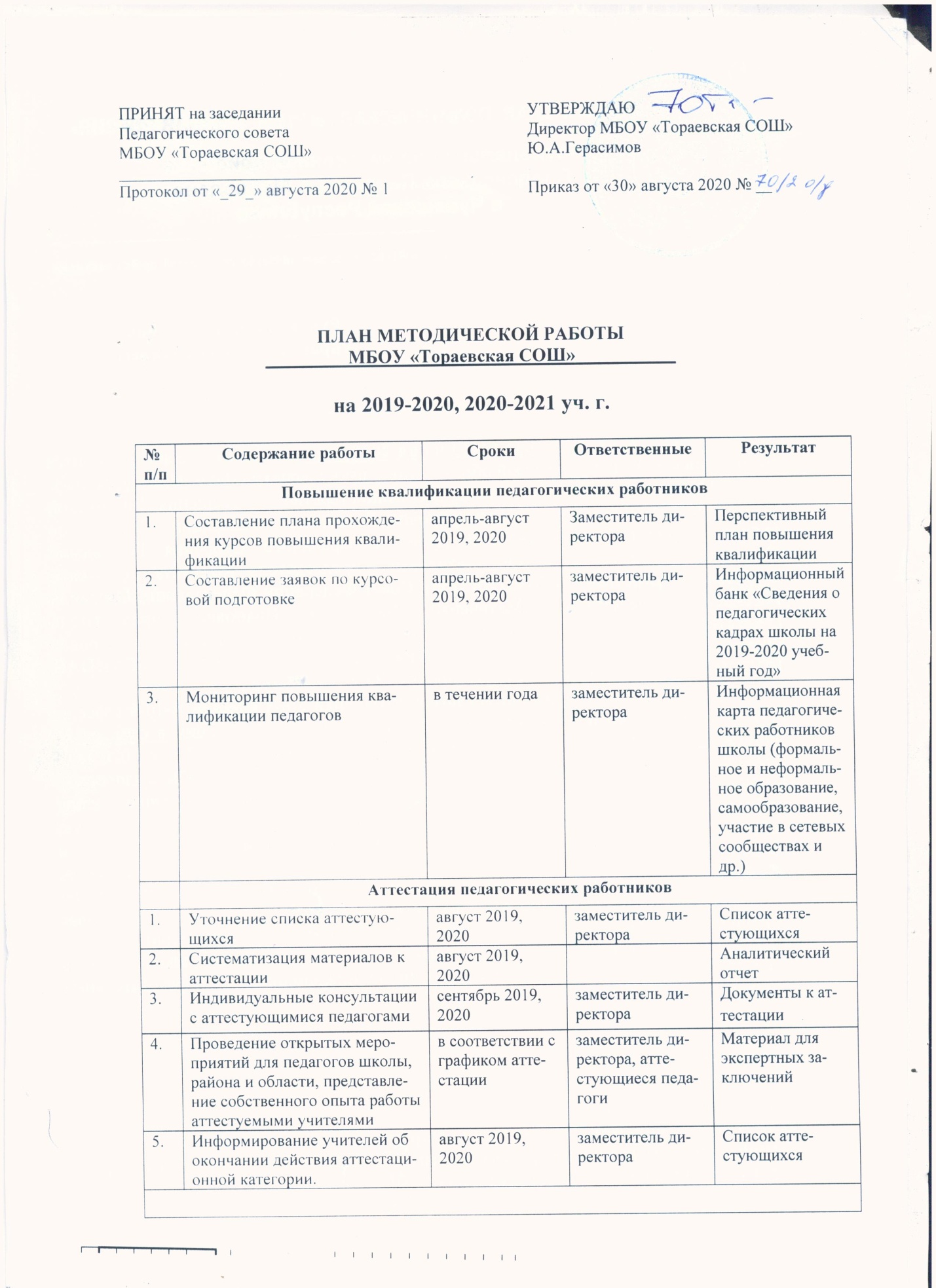 Внеурочная деятельность по предметамВнеурочная деятельность по предметамВнеурочная деятельность по предметамВнеурочная деятельность по предметамВнеурочная деятельность по предметам1.Проведение предметных месячниковв течении года в соответствии с графиком месячниковзаместитель директора, учителя- предметникиАктивизация познавательных интересов и творческой активности2.Организация и проведение предметного месячникав течении года в соответствии с графиком месячниковзаместитель директора, учителя- предметникиВыявление и поддержка одаренных и активных детейПроведение открытых уроковПроведение открытых уроковПроведение открытых уроковПроведение открытых уроковПроведение открытых уроков1.Проведение открытых уроков согласно графику месячниковв течении года в соответствии с графиком месячниковзаместитель директора, учителя- предметникиОбмен педагогическим опытомМетодические семинарыМетодические семинарыМетодические семинарыМетодические семинарыМетодические семинары1.Преемственность основных направлений деятельности учителей начальной и основной школы в условиях реализации и освоения  ФГОС ОООсентябрьзаместитель директора, учителяРабота учителей на этапе  реализации ФГОС2.Применение педагогами инновационных методов и технологий в рамках современного урока.ноябрьзаместитель директора ,учителяРабота учителей на этапе  реализации ФГОС3.Требования к организации проектной деятельности в рамках  ФГОСдекабрьзаместитель директора ,учителяРабота учителей на этапе освоения ФГОС4.Совершенствование аналитической культуры учителя    январьзаместитель директора ,учителяРабота учителей на этапе освоения ФГОС5.ТРИЗ как  деятельностная форма организации обучения в рамках ФГОСмартзаместитель директора ,учителяРабота учителей на этапе освоения ФГОС6.Способы и процедуры оценки уровня достижений предметных и метапредметных результатовапрельзаместитель директора ,учителяРабота учителей на этапе освоения ФГОСМетодическая неделя «___________________»Методическая неделя «___________________»Методическая неделя «___________________»Методическая неделя «___________________»Методическая неделя «___________________»1.Педагогические чтенияОбмен опытомРабота методических объединенийРабота методических объединенийРабота методических объединенийРабота методических объединенийРабота методических объединений1.Заседания методического советаавгустзаместитель директора ,учителяРешения задач методической работы2.Выступления педагогов по темам самообразованияноябрьзаместитель директора ,учителяОбмен опытом3.Работа ШМОв течении  годаруководители ШМОРеализация планов работы ШМО4.Посещение уроков учителей с последующим обсуждением на ШМОв течении  годазаместитель директора ,учителя руководители ШМОРеализация планов работы ШМОЗаседания методических объединенийЗаседания методических объединенийЗаседания методических объединенийЗаседания методических объединенийЗаседания методических объединений1 заседание (август)1 заседание (август)1 заседание (август)1 заседание (август)1 заседание (август)1.Планирование методической работы на 2019-2020 учебный год.заместитель директораОбеспечение выполнения задач плана методической работы2.Информационно-методическое сопровождение учебного процесса на 2019-2020 учебный годзаместитель директораОбеспечение выполнения задач плана методической работы3.Рабочие программы по предметам, элективным, факультативным курсам учебного плана.заместитель директораОбеспечение выполнения задач плана методической работы4.Согласование планов ШМО на 2019-2020 учебный год.заместитель директора руководители ШМООбеспечение выполнения задач плана методической работы2 заседание (ноябрь)2 заседание (ноябрь)2 заседание (ноябрь)2 заседание (ноябрь)2 заседание (ноябрь)1.Проблема адаптации учащихсяКлассный руководители 1, 5 классовОтслеживание адаптации обучающихся 
1 класса, 
5  классов2.Планирование работы по повышению качества образовательного процессазаместитель директора руководители ШМООбеспечение выполнения задач плана методической работы3.Изменения в государственной итоговой аттестациизаместитель директора Обеспечение выполнения задач плана методической работы4.Система работы с мотивированными на учебу детьмизаместитель директора учителя- предметники руководители ШМООбеспечение выполнения задач плана методической работы3 заседание (январь)3 заседание (январь)3 заседание (январь)3 заседание (январь)3 заседание (январь)1.Семинар «Психодиагностическая функция учителя как основа работы педагога с учащимися»заместитель директора Анализ внеурочной работы по предметам2.Итоги предметных недель (качество проведения, предложения по совершенствованию).заместитель директора Анализ внеурочной работы по предметам3.Итоги реализации методической темы.заместитель директора руководители ШМОАнализ внеурочной работы по предметам4 заседание (май – июнь)4 заседание (май – июнь)4 заседание (май – июнь)4 заседание (май – июнь)4 заседание (май – июнь)1.Анализ  методической работы за текущий учебный год.заместитель директора руководители ШМОАнализ  работы2.Составление и обсуждение плана работы на новый учебный годзаместитель директора руководители ШМОАнализ  работыИнформационно-методическая работаИнформационно-методическая работаИнформационно-методическая работаИнформационно-методическая работаИнформационно-методическая работа1.Сбор и обработка информации о результатах учебно-воспитательной работыавгустзаместитель директора Мониторинг учебно-воспитательного процесса2.Формирование банка педагогической информации (нормативно-правовой, научно-методической, методической)сентябрь-октябрьзаместитель директора соцпедагогклассные руководителиСоздание банка информации3.Информирование членов педагогического коллектива об условиях, сроках проведения конкурсов «Учитель года», других конкурсов, реализуемых в рамках национального проекта «Образование»февральзаместитель директора Информационная осведомлённость4.Мониторинговые исследования: качество знаний, умений и навыков школьниковмайзаместитель директора Мониторинговые исследованияРабота с молодыми специалистамиРабота с молодыми специалистамиРабота с молодыми специалистамиРабота с молодыми специалистамиРабота с молодыми специалистами1.Знакомство с молодыми специалистами и вновь прибывшими педагогами, закрепление наставниковавгустзаместитель директора Создание банка информации2.Проведение консультаций:- оформление журнала, ведение школьной документации;- изучение учебных программ, составление рабочих программ;- правила составления поурочных планов, технологических карт.сентябрьзаместитель директора наставникиИнформационная осведомлённость3.Посещение уроков молодых специалистовв течении годазаместитель директора Мониторинг учебно-воспитательного процесса4.Изучение требований предъявляемых к уровню знаний и умений учащихсяв течении годазаместитель директора Мониторинговые исследования5.Проведение консультаций:- составление отчетов по итогам четверти;- планирование уроков закрепления знаний;- организация работы со слабоуспевающими учащимися.в течении годазаместитель директора наставникиИнформационная осведомлённость6.Организация внеклассной работы по предметув течении годазаместитель директора наставникиПлан мероприятий, фотоотчет7.Проведение консультаций:- анализ и самоанализ урока;- психологический аспект анализа урока;- планирование уроков обобщения и систематизации знаний учащихся.в течении годазаместитель директора наставникиИнформационная осведомлённость8.Проведение консультаций:- организация индивидуальной работы с различными категориями учащихся.в течении годазаместитель директора наставникиИнформационная осведомлённость9.Подведение итогов работы, определение направлений работы на следующий учебный годмай-июньзаместитель директора наставникиМониторинг учебно-воспитательного процесса